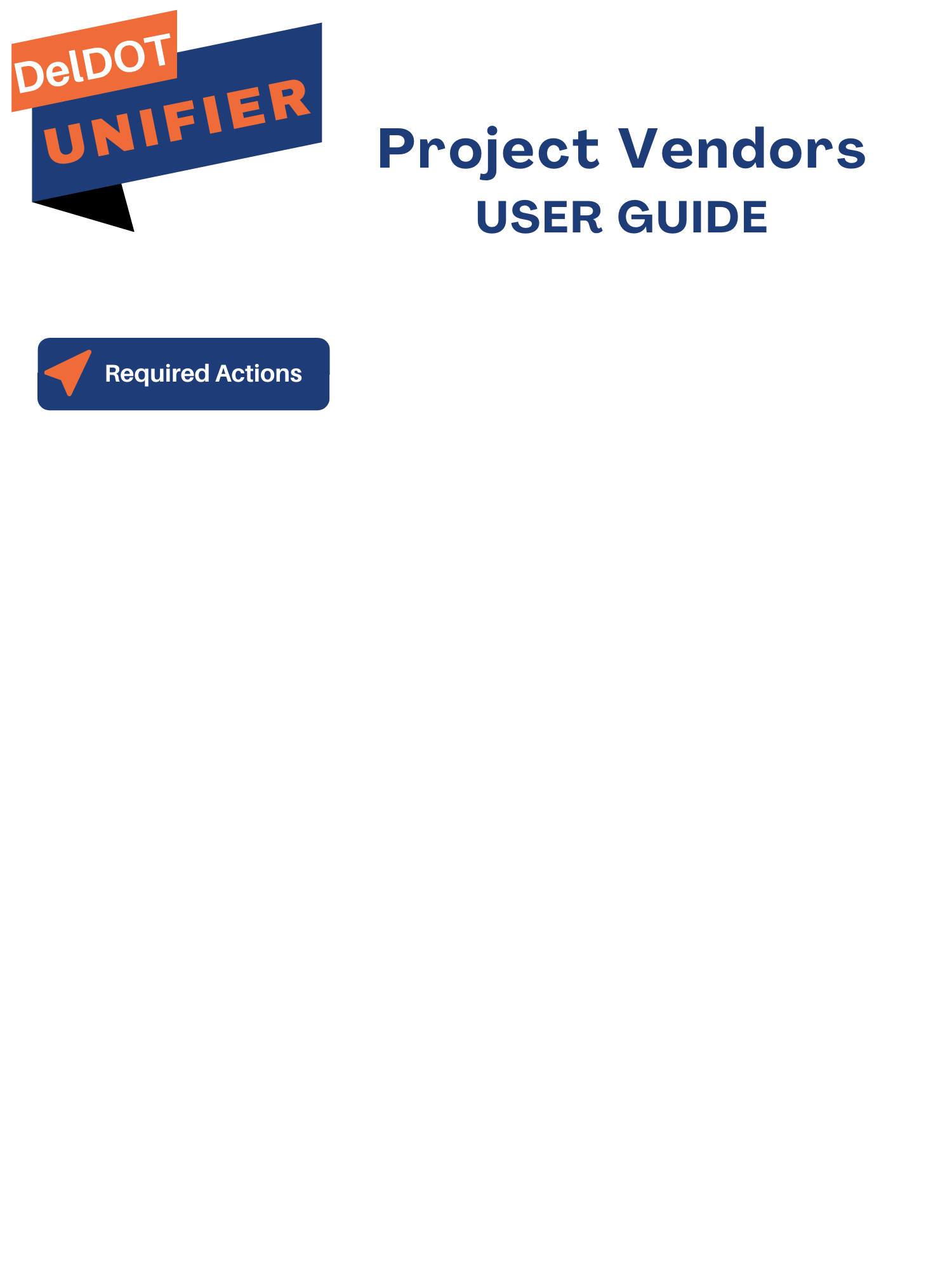 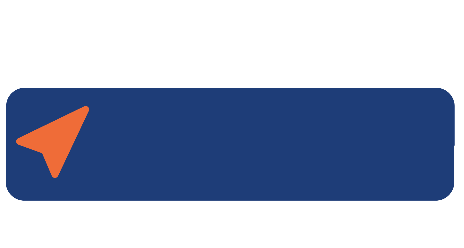 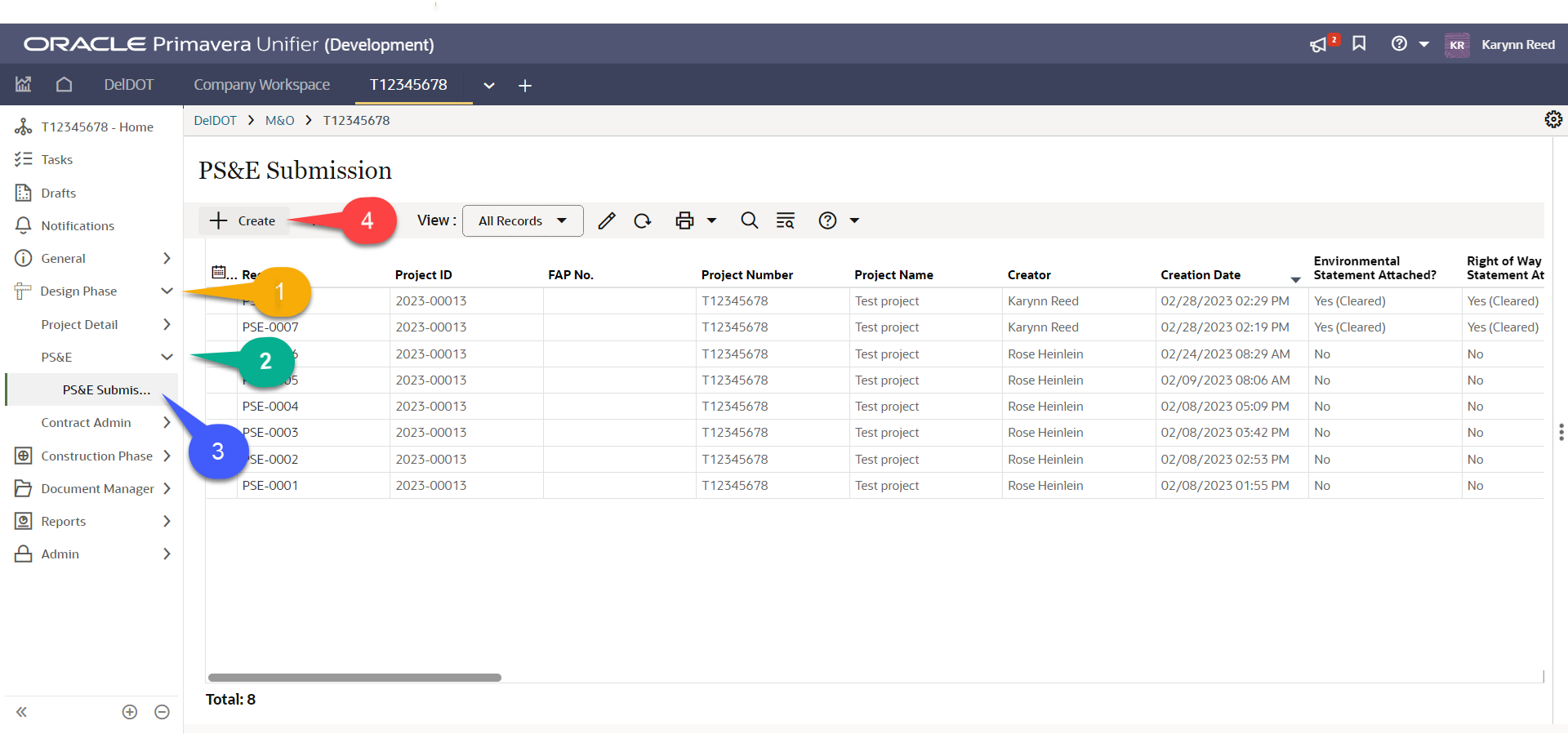 In a Unifier project, expand Design Phase folder on the navigation pane to the left and click PS&E – PS&E Submission to go to PS&E Submission moduleClick + Create to start a new PS&E record 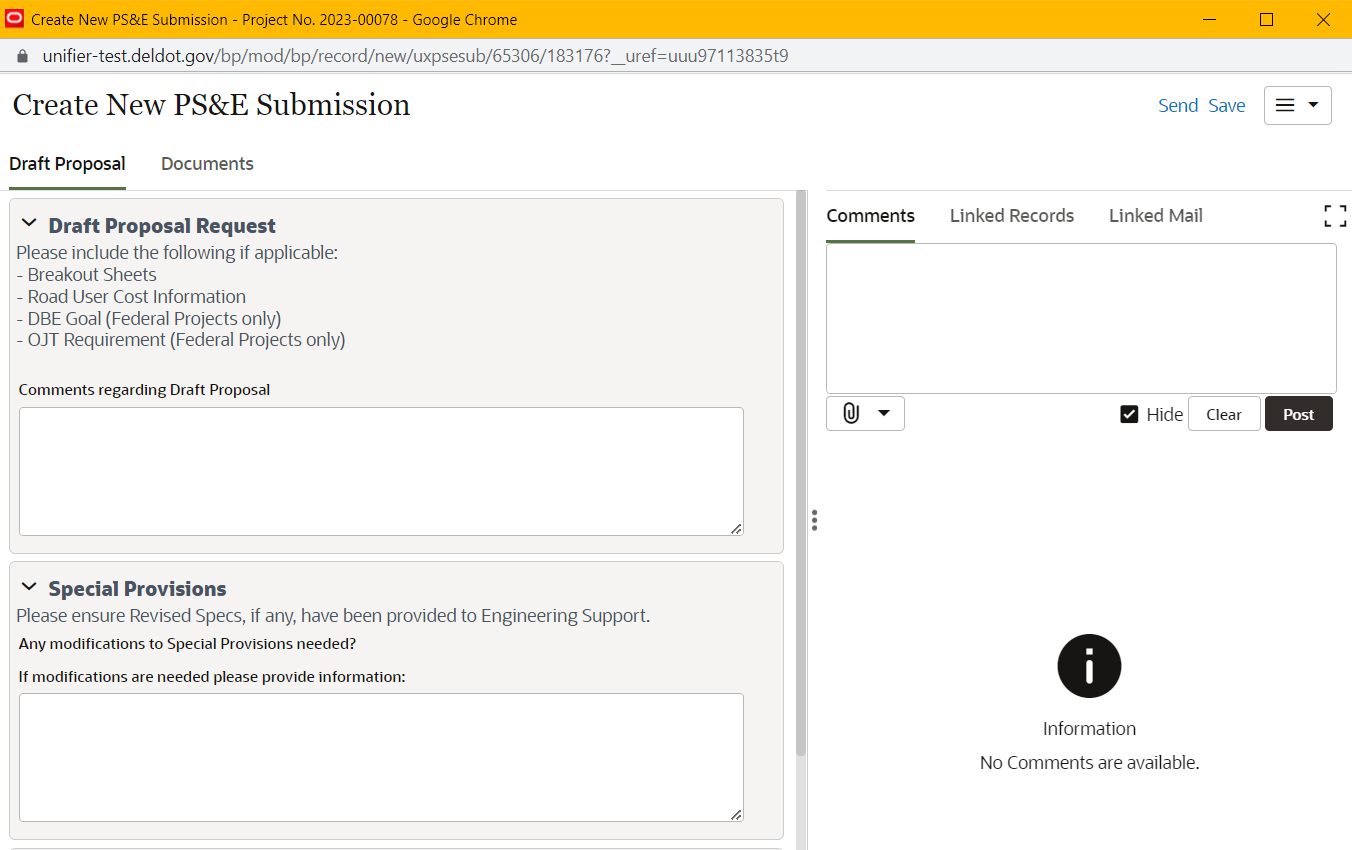 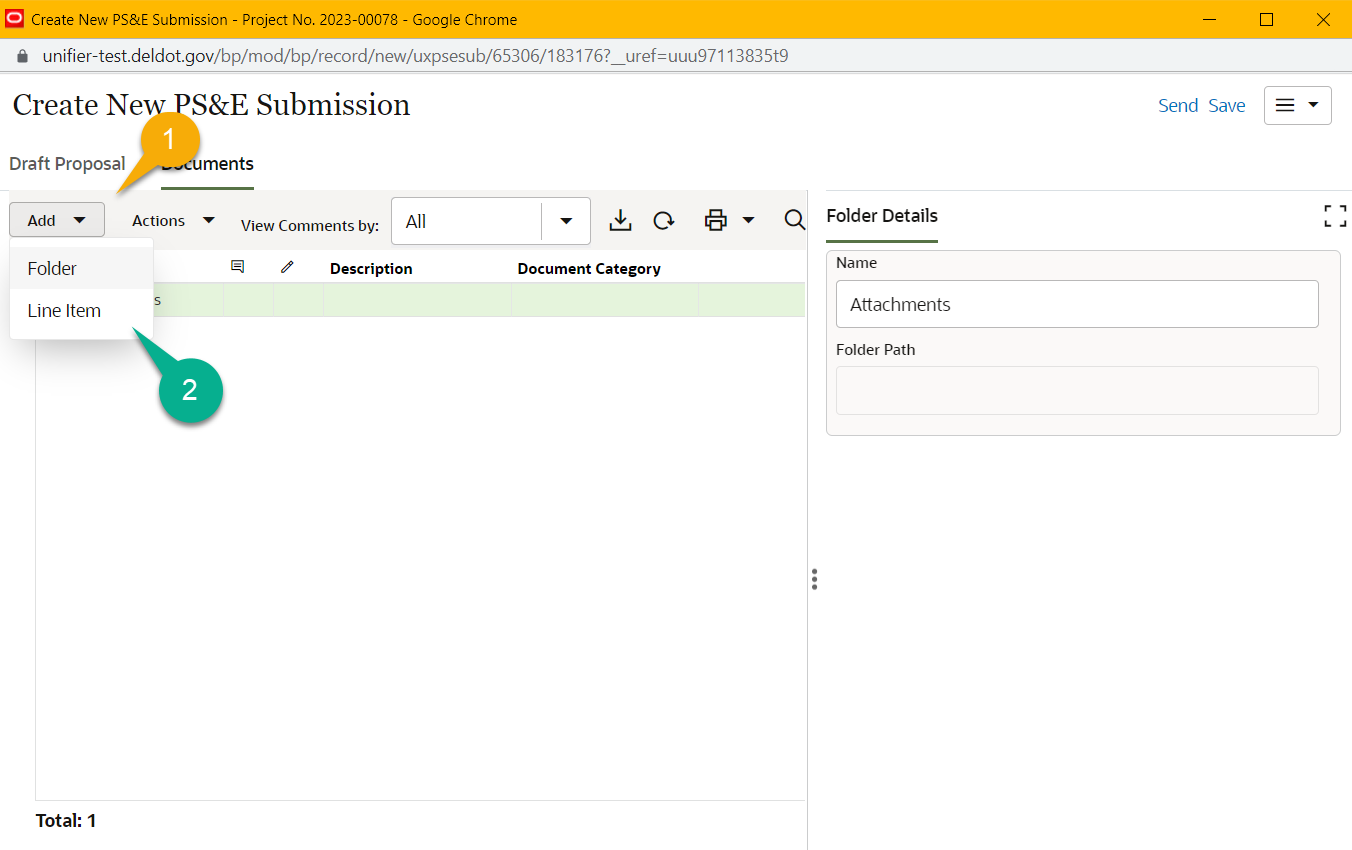 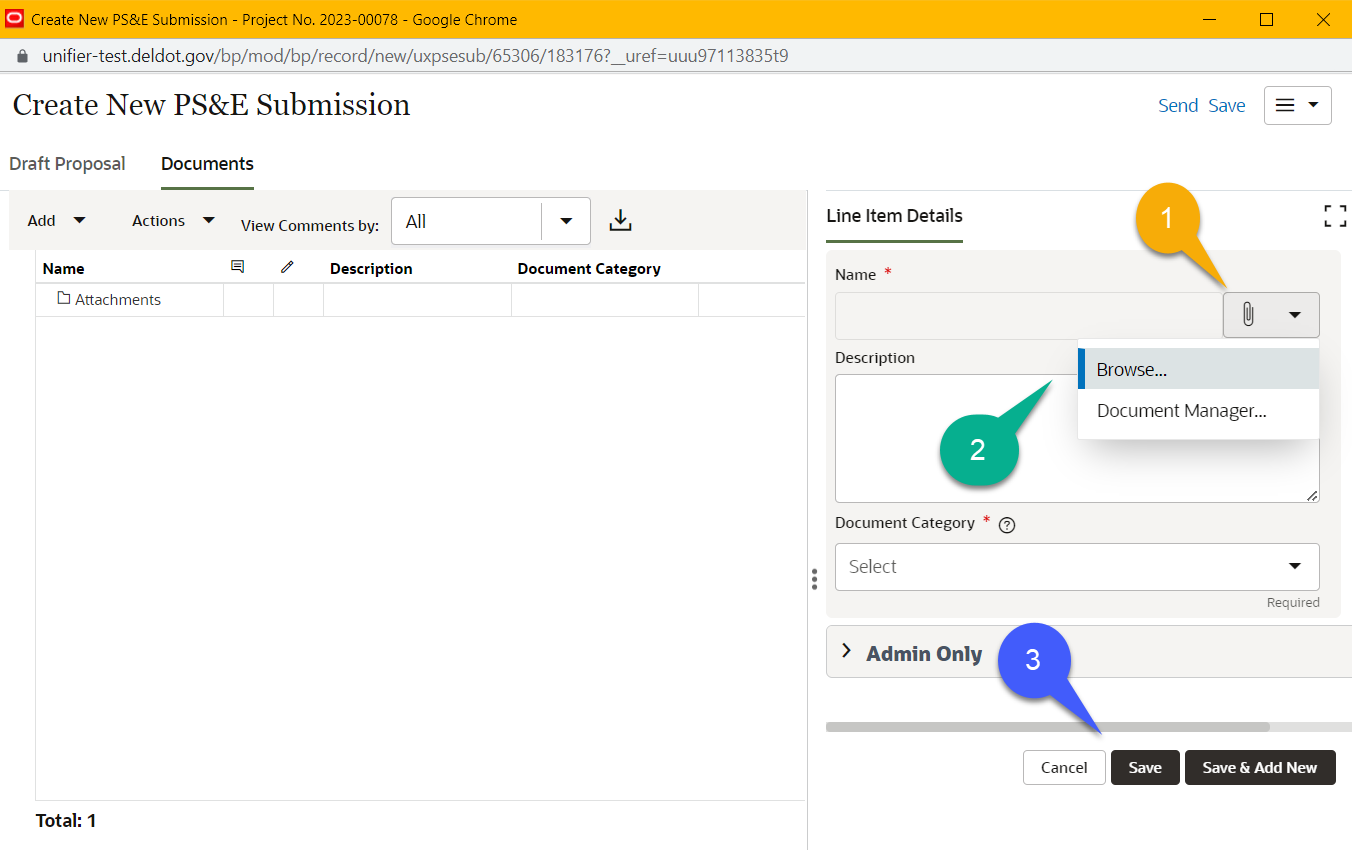 Draft Proposal Request: attach any needed files in the documents tab and leave a comment of any items to be notedSpecial Provisions: Add any comments for Special Provisions and make sure to inform Engineering SupportDocuments:Click on the Add button then click Line ItemsOn the right hand side click on the Paperclip and Browse the for the documentsOnce ready to request the Draft Proposal click on Send in the upper right hand corner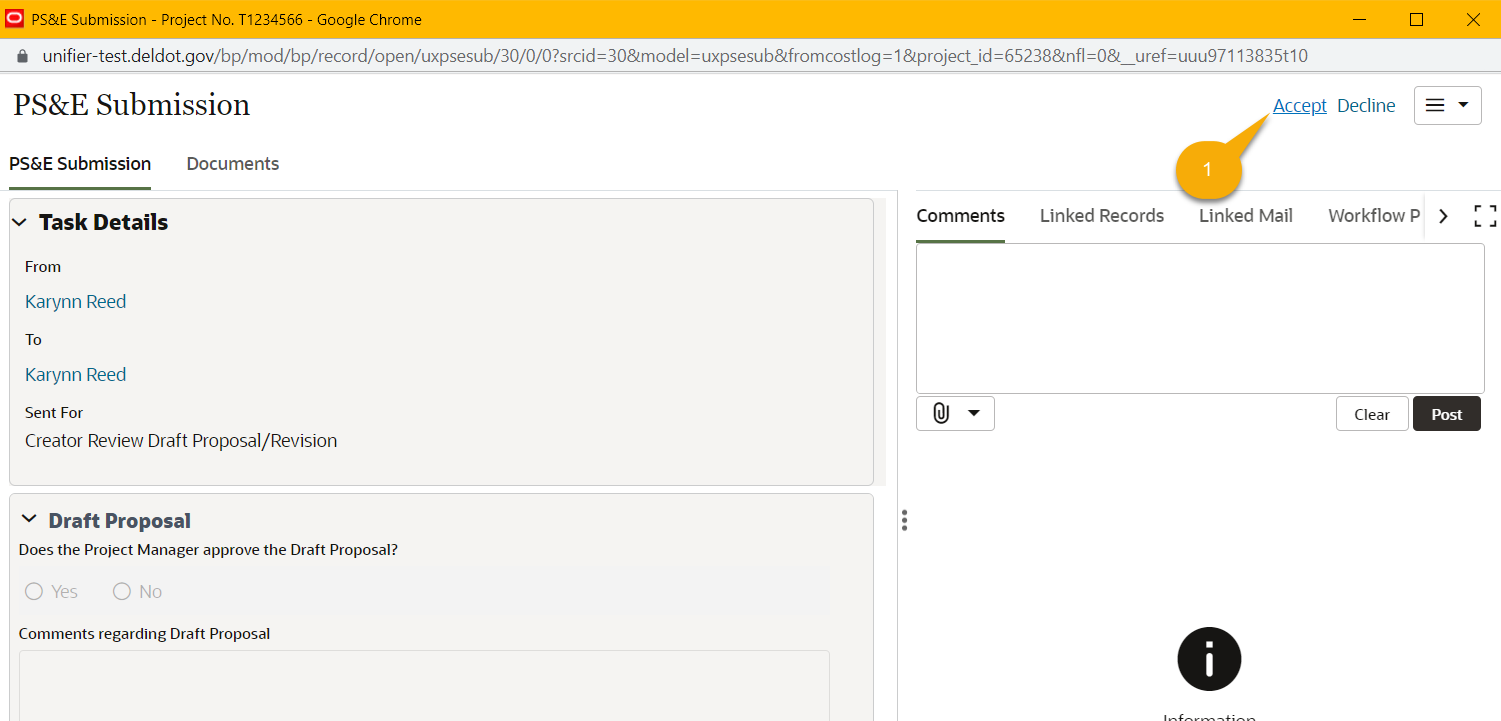 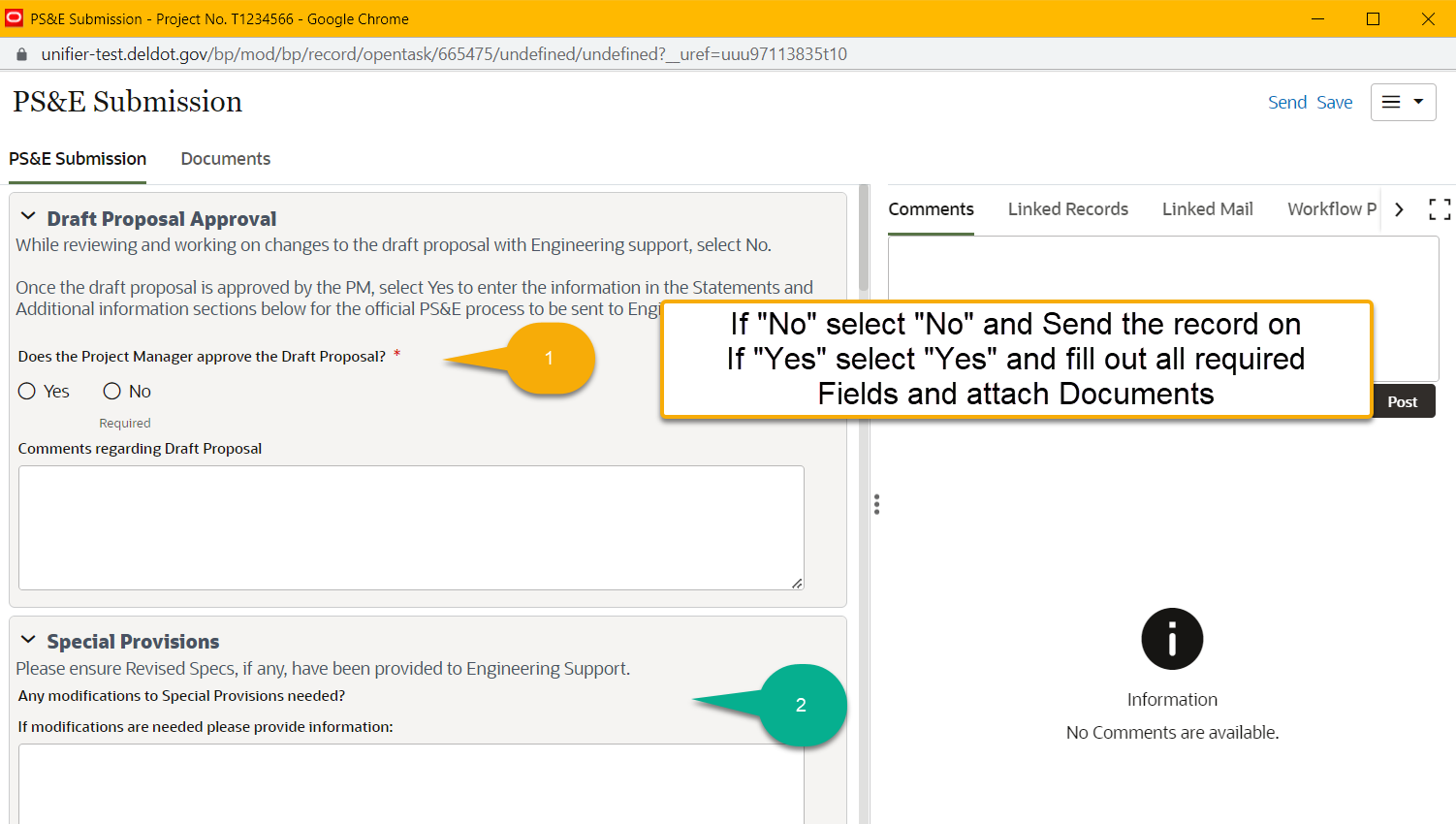 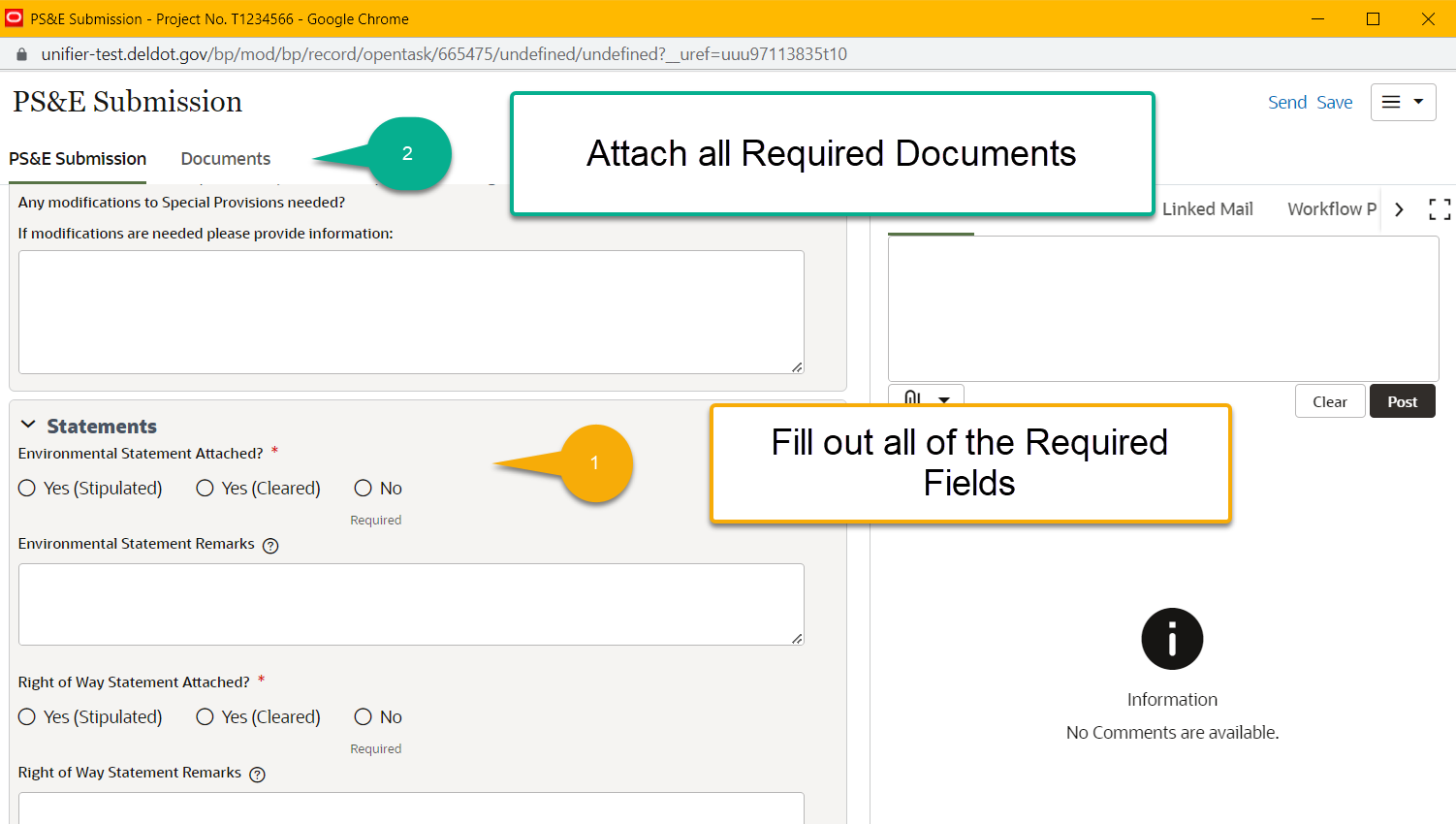 